   台北市不動產仲介經紀商業同業公會 函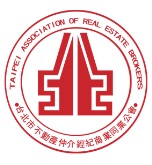                                                 公會地址：110台北市信義區基隆路1段111號-1                                                公會網址：http://www.taipeihouse.org.tw/                                                電子郵址：taipei.house@msa.hinet.net                                                                                              聯絡電話：2766-0022傳真：2760-2255     受文者：各會員公司發文日期：中華民國106年9月29日發文字號：北市房仲立字第106121號速別：普通件密等及解密條件或保密期限：附件： 主旨：請踴躍報名「團隊經營的成功心法」講座。說明：一、想知道如何打造高績效團隊嗎？想知道如何提升團隊競爭力嗎？成功有線索，不用自己去摸索！本會教育訓練委員會蘇金城主委特籌辦「團隊經營的成功心法」講座，力邀各大總部團隊經營最成功的五位店長，分享他們如何營造高效競爭力團隊之成功心法。講座內容豐富並具實用價值，切勿錯失良機，請 貴公司務必鼓勵經紀人員儘速報名!二、本次講座受邀之房仲經紀業店長分別如下(依公司筆劃排序):(一) 21世紀不動產(民生圓環加盟店)－廖偉宏店長(二) 全國不動產(天母加盟店)－李福星店長(三)住商不動產(信義敦安加盟店)－翁志強店長   (四)東森房屋(景美加盟店)－謝興泰店長  (五)信義房屋(南勢角店)－呂國誠店長                      三、參加對象:會員公司所屬員工。(完全免費，本次僅限450名，採先報名先登記方式，額滿為止，敬請踴躍報名!)四、時間：106年10月17日（週二）下午13：30報到（14：00〜17：00）五、地點：公務人力發展中心福華國際文教會館2樓卓越堂 (大安區新生南路三段30號) (捷運台電大樓站2號出口，出站左轉沿辛亥路步行約10~15分鐘至辛亥路新生南路口左轉)六、請儘速報名：公會傳真2760-2255或e：taipei-house01@umail.hinet.net 公會電話：2766-0022劉小姐為展現業界菁英響應愛心慈善活動，講座當天敬請攜帶統一發票，憑發票入場(事後由公會將發票捐贈給慈善團體)因響應環保，故講座無提供紙本講義，學員可自行攜帶筆記本，會後約一星期後將錄影檔上傳至本會教育訓練委員會活動訊息下載。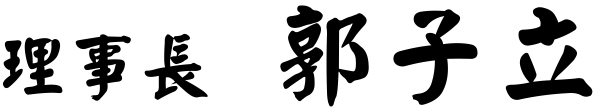 10/17「團隊經營的成功心法」講座報名表(傳真：2760-2255後，並請來電公會2766-0022劉小姐確認。謝謝！)為避免資源浪費，煩請報名後務必出席。先報名先登記，額滿為止。感謝您!公司名稱：公司名稱：聯絡人：聯絡電話： 姓名：（共    位）姓名：（共    位）